Repérer les états dépressifs chez la personne âgée et/ou en situation de handicap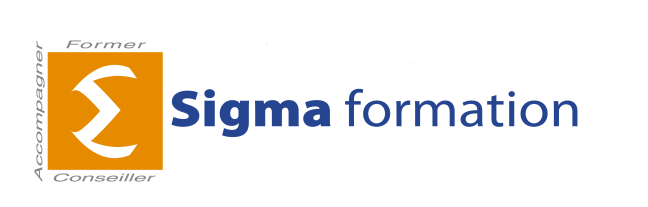 PUBLIC : Intervenants à domicile auprès de 
personnes âgées, personnes dépendantes, 
personnes en situation de handicap, enfants. En poste, demandeurs d’emploi et/ou en 
prestation de confort.ObjectifsCe module de formation permet aux participants de :Repérer et comprendre les états dépressifs de la personne âgéeSavoir comment agir auprès des personnes dépressives afin d’améliorer l’accompagnement au domicileValidationAttestation de formation.dATE – DurÉE – DELAI D’ACCESDate : Inscription possible toute l’annéeDurée : 1 jour Approfondissement possible sur un jour supplémentaire en fonction des besoins.Possibilité d’organiser la formation 
par demi-journée.Délai d’accès : Réponse sous 72 heures.TARIFTarif de groupe : 850 euros par jourACCESSIBILITE Site internet : www.sigma-formation.frMODALITE pédagogiqueUne pédagogie interactive et 
dynamique à partir de l’expérience 
des participantsCas concretsMise en situation Apport méthodologiqueEQUIPE PEDAGOGIQUEL’équipe pédagogique, coordinateurs et formateurs, est spécialisée dans la formation d’adultes et possède les qualifications et les expériences professionnelles dans le domaine de la formation et/ou des métiers visés par la formation.cOntenuLa dépression : définition, description des symptômes les plus fréquentsSpécificité des états dépressifs chez la personne âgée Fréquence d’apparition de la dépression lors du grand âge et/ou en situation de handicapLes difficultés du diagnostic et de la prise en charge chez le sujet âgé et/ou en situation de handicapFacteurs psychologiques, sociaux et environnementaux de survenueConnaissance des conduites pathologiques parfois associées (risques suicidaires, conduites régressives, syndrome de glissement) et de leurs conséquencesConséquences dans la vie quotidienne de l’état dépressif de la personne sur elle-même, son entourage et les professionnelsImportance des multiples interactions entre aidants familiaux et professionnels et la personne dépressiveLes différentes modalités d’intervention des professionnels L’épuisement des aidants familiaux et professionnels Le rôle pivot du médecin et des réseaux professionnels lors de situations critiques (relais)CONTACTAdresse : 29 rue Jacques Hébert 13010 MarseilleTél : 04 91 29 63 88Mail : christelle.sanchez@sigma-formation.fr